Гаївська ЗШ І-ІІ ступенів«Мотивація навчальної діяльності учнів початкової школи»Підготувала:Вчитель початкових класівПримак В.В.        «Мотивація як рушійна          сила    учбової діяльності          учнів початкової школи»                                                                                 «Найтонші джерельця, з яких наповнюється ріка єдності навчання й виховання — це бажання дитини вчитися. Але як же відкривати оті джерельця, як зробити, щоб вони не замулилися? Чим попередити тривожне явище, з яким, на жаль, часто доводиться стикатися нам, педагогам: скажімо, дитина несла до школи вогник жаги до знань, але він хутко погас, натомість народився найстрашніший, найлютіший ворог навчання — байдужість?» В.СухомлинськийНа думку фахівців, процес навчання в початковій школі має відбуватися на позитивному емоційному тлі. У цьому зв'язку чималого значення набувають стосунки, що складаються в дитини з однокласниками (фактор, що відіграватиме провідну роль у підлітковому віці). Помічено, що молодші школярі на початку свого шкільного життя почуваються дискомфортно через присутність незнайомих дітей, соромляться один одного, але, на щастя, такий стан у них досить швидко минає. Ближче до кінця згаданого вікового періоду помітні зміни у стосунках між дітьми: виникають між особистісні зв'язки, формується взаємна вимогливість і оцінка. Але навички між особистісних стосунків, як правило, розвинуті слабо і будуються в основному на емоційній основі.
Встановлено, що основними новоутвореннями молодшого шкільного віку є довільність пам'яті й уваги, внутрішній план дій, рефлексія своєї навчальної діяльності, усвідомлення себе, як суб'єкта навчання, поява нової життєвої позиції - школяра. Становлення цих новоутворень відбувається в процесі навчальної діяльності: молодший школяр, як суб'єкт в ній, сам розвивається і формується, освоюючи нові способи мислення.
Внутрішня мотивація в молодших школярів нестійка, інтерес виявляється переважно до результату, більшість із них не схильна докладати вольових зусиль для подолання труднощів у навчанні. Дослідження свідчать, що саме структура навчальної діяльності, адекватна цілям навчання, є чинником формування в учнів не тільки операцій і знань, а й навчальних, пізнавальних інтересів, бажання вчитися, допитливості, любові до книги, прагнення до самоосвіти. Тому треба так організувати роботу, щоб зацікавити всіх дітей, створивши умови виховання позитивних рис характеру, бажання та вміння вчитися.
Л.С.Виготський стверджував, що навчання буде мало ефективним, якщо воно орієнтоване на вже розвинуті форми психічної діяльності дитини - на сприйняття, пам'ять та форми наочно-образного мислення, властиві попередньому періоду розвитку. Навчання, побудоване таким чином, закріплює вже пройдені етапи розвитку. Воно плететься у хвості розвитку і тому не просуває його вперед. Отже, необхідно так організувати дидактичний процес, щоб навчання йшло в зоні найближчого розвитку молодшого школяра. Такою зоною розвитку мислення є перехід від наочно-образного до словесно-логічного мислення (В.В.Давидов, Л.В.Занков, А.К.Маркова, Д.Б.Ельконін та ін.).
Практика підтверджує, що надмірно спрощений, примітивний навчальний матеріал нецікавий для учнів, що й приводить до витрати мотивації його засвоєння.
Одним із важливих моментів, які забезпечують підтримку мотивації учіння, як відзначають майже всі сучасні дослідники, є ціле покладання.З вступом дитини до школи докорінно змінюється її об'єктивне становище в суспільстві та конкретні взаємовідносини з навколишнім середовищем. Головною діяльністю стає навчання, яке ставить до неї нові, складні умови, пов'язані з виконанням нових обов'язків. В аспекті цих вимог перебудовується весь перебіг життя дитини, який від нині визначається вимогами школи, вчителя, специфікою її навчальної діяльності. Водночас відбуваються зміни загальної спрямованості особистості дитини, а отже, й значення основних мотивів діяльності. Якщо в дошкільному віці основними були ігрові мотиви, то в шкільному віці вони поступаються навчальним. Звичайно, ця зміна відбувається поступово, носить закономірний характер, хоча і є індивідуальні варіації. Аналізуючи роботу вчителів початкових класів нашої школи, ми зробили висновки, що потреби учнів з 1 по 4 клас змінюються.1. Потреба стати школярем спостерігається майже у всіх дітей наприкінці дошкільного віку. У сім’ї, і особливо у дитячих садках у дітей формується певна настанова на шкільне навчання, на пізнавальну діяльність, прагнення набувати знання, їх приваблюють деякі зовнішні аспекти шкільного життя, учнівський реквізит, зовнішній бік навчання: прихід у школу, вихід із школи, перерва, шкільна форма, ранець і т.д. Проте учні 1 класу ще не усвідомлюють конкретно для чого їм потрібно вчитися. Зрозуміло їм одне, що всі діти їхнього віку і старші вчаться, тому й вони повинні ходити до школи. Прагнення бути учнем, вчитися у школі виявляється насамперед у намаганні змінити своє становище маленького. Сам факт вступу до школи підносить дитину на новий щабель в її житті. Все це відіграє значну роль у формуванні позитивного ставлення до навчальної діяльності і є джерелом соціальних мотивів учіння. Поряд з деякими зовнішніми аспектами шкільного життя (шкільна форма, ранець, зошити, ручки, підручники, парти, дзвоники .) спонукальною силою для дітей стає учитель, який є носієм вимог, що повинні виконувати учні. Його авторитет для учнів 1-2 класів є найвищим, порівняно навіть з авторитетом батьків: “Так говорить наша вчителька. Так вона робить, це вона веліла нам”, - ось основні аргументи, якими регулюється тепер їхня поведінка і вдома. 2. Інтерес до самого процесу навчання. Далеко не в усіх випадках молодші учні пов'язують його з прагненням до нових знань, умінь, їх приваблює дійовий бік навчання: писати, читати, лічити, розповідати, малювати, їм подобається виконувати завдання вчителя, чути оцінюючі судження. Часто розгублюються, коли вчитель надає їм проявити власну ініціативу. У молодшому шкільному віці воно має ряд особливостей: 1) учень готовий до прийняття цілей, заданих учителем, але не на досить тривалий час, наприклад, відсутність уваги на уроці; 2) школяр навчається визначати важливість і послідовність цілей як на уроці, так і під час самостійної організації свого часу, однак у нього найчастіше відсутнє вміння зіставляти цілі, які намічалися, зі своїми можливостями, що може призвести до неуспіху в навчальній діяльності і зниження мотивації учіння; 3) учень може вже самостійно визначити систему проміжних цілей на шляху до мети, поставленої вчителем, але процеси ціноутворення молодшого школяра не завжди встигають за завданнями навчальної діяльності, що ускладнюються. Таким чином, ціле покладання також відноситься до зони найближчого розвитку молодших школярів: дитина сама вчиться ставити перед собою ціль навчальної дії і знаходити засоби для її досягнення, що є одним із новоутворень цього віку.
Ми вже підкреслювали особливе значення дій контролю та оцінки для формування навчальної діяльності молодших школярів і розвитку мотивації їхнього учіння. Можна сказати, якщо в цей період діти повноцінно оволодівають діями контролю та оцінки, то подальше формування навчальної діяльності відбуватиметься без особливих зусиль.
Дослідження особливостей мотивації учіння молодших школярів дало змогу А.К.Марковій зробити висновок: їх мотивація має як позитивні, так і негативні сторони. Позитивними характеристиками вони вважають:
1)  загальне позитивне ставлення дітей цього віку до школи;
2)  широту їхніх інтересів (їх цікавить багато явищ життя);
3)  допитливість, що є виявом розумової активності.
Негативні сторони мотивації учіння молодших школярів, що перешкоджають навчанню: недостатня дієвість мотивів, бо самі собою вони довго не підтримують навчальну діяльність; нестійкість - мотиви швидко задовольняються, і без підтримки вчителя можуть згаснути і більше не відновитися; мала усвідомленість, що виявляється у невмінні школярів назвати, що і чому їм подобається в даному предметі; слабка узагальненість, тобто охоплюють один чи кілька навчальних предметів, які об'єднані за зовнішніми ознаками; орієнтування учнів найчастіше на результат навчання (знання, причому з їх фактичної, ілюстрованої сторони, і лише потім - закономірності), а не способи навчальної діяльності, внаслідок чого іноді до кінця початкової школи не складається інтерес до подолання труднощів у навчальній роботі. Всі ці особливості обумовлюють поверхневий, у ряді випадків недостатній інтерес до учіння, його іноді називають формальним і безтурботним ставленням до школи.
Таким чином, учіння молодших школярів полі мотивоване: дитиною, залежно від ситуації, керують різні мотиви, але серед них є один визначальний.
У загальному вигляді наше уявлення про найбільш визначальні особливості мотивації учіння молодших школярів відображені в схемі, з якої випливає, що мотиви учіння (Муч) школярів мають позитивні (+) та негативні (-) характеристики; серед багатьох мотивів учіння найціннішим є пізнавальний інтерес, для успішного формування якого необхідні перераховані умови.В Гаївській школі   в початковій ланці навчається 19 учнів. Ми провели анкетування, яке допомогло зрозуміти, що мотивація дитини  до навчання змінюється   протягом 4 років. У дослідженні взяли участь всі школярі, від 1 по 4 клас. Перед ними були поставлені такі питання:1. Чи подобається тобі навчатися в школі? 2.Чому?(так або ні).3.Які предмети, що викладаються в школі, подобаються? 4.Чому?5.Для чого тобі навчатися в школі?Аналіз відповідей на питання показав, що в 1 класі 50% учнів взагалі не подобається навчатися в школі, тому що не можна робити те, що хочеш, а 50% подобається, бо в школі цікаво. Маленьким школярам взагалі не подобається, коли їм не задають уроків, не дають конкретних завдань. Це зумовлено тим, що порушується погляд учнів 1 класу на характер навчання як на обов'язкову і серйозну діяльність. А починають вони це усвідомлювати дуже швидко, переважно через 2-3 тижні, коли зникає святкова атмосфера (лінійка, свято, елементи ігор на уроках) і наступають ділові, буденні дні. Саме тут потрібна підтримка і допомога учням як збоку вчителя, так і батьків, щоб заохочувати їх успіхи в учінні. Інтерес до результатів діяльності у дітей формується швидко: як тільки учень одержить перші реальні результати своєї праці. Тільки після виникнення інтересу до результатів своєї навчальної праці формується третій вид інтересу — інтерес до змісту навчальної діяльності, потреба оволодівати знаннями. Центром уваги маленьких школярів стає навчання, як суспільне значуща діяльність, і саме в цьому розкриваються провідні мотиви їхньої поведінки в навчанні. Протягом навчання в молодших класах в мотивації дітей, починаючи з 2 класу, відбуваються певні зміни. Ці зміни спостерігаються в якості відповідей учнів.Аналіз відповідей у 2 класі дав такі результати: 100% учням подобається навчатися в школі для того , щоб стати розумними, багато знати. Подобаються такі предмети, як математика, рідна мова, читання, тому що вони учаться рахувати, правильно писати і читати.Подібні відповіді свідчать, що в учнів починає утворюватися певна система мотивів (мотивація) і широкі соціальні мотиви, пов'язані з підготовкою до праці, до майбутнього життя, прагнення посісти в ньому певне місце. У них виробилося нове ставлення до учіння, однолітків, вчителів. У 3-4 класах відповідями було зазначено, що 20% учнів учаться, бо так потрібно, 80% учнів навчаються, щоб здобути гарну професію, заробити гроші, побудувати хату. Набути знання, які знадобляться їм у майбутньому.У 3-4 класах, порівняно з 1-2, дещо змінюється зміст і характер пізнавальних мотивів, розвивається інтерес до розумової діяльності. Для них поступово розкривається змістовний бік учіння, виявляється інтерес до змісту навчальних предметів, до читання літератури з певної тематики (про природу, рослини, історію .). Навчання перетворюється для них на засіб пізнання дійсності. Водночас виявляється прагнення до виконання складніших завдань, робити самостійні висновки, аналізувати факти в доступних формах. Виникають інтелектуальні почуття: радість від успіху в пізнанні нового, сумнів, задоволення від розумового напруження тощо, які при вмілому керівництві і відповідних методах навчання стають стійкими мотивами учіння. Не слід забувати про особливу спонукальну силу оцінки знань. Якщо в 1-2 класах оцінка означає успіх або неуспіх дитини в навчанні і відповідно до цього радість чи незадоволення батьків, то в 3-4 класах оцінкою визначається місце учня в колективі, його громадське становище. Свої успіхи школярі починають розглядати як частину загальних, співвідносять їх з успіхами всього класу. Поступово в учнів зростає й роль громадської думки.. Оцінка не повинна бути моральним батогом, яким постійно залякують дитину і батьки, і деякі вчителі. Дати дітям радість праці. Радість успіху в навчанні, пробудити в їхніх серцях почуття гордості, власної гідності - одна із важливих заповідей початкової школи. В наших школах не повинно бути нещасних дітей — дітей, душу яких пригнічує думка, що вони ні на що не здатні. До великої кількості порад педагогам щодо здійснення мотивації можна додати ще й такі:1. Використовуйте дитячу цікавість. Діти відрізняються цікавістю. Тому вони виявляють особливу увагу до нових і невідомих обставин. Увага знижується, коли учням повторюють відомі їм знання. Якщо навчальний матеріал містить недостатньо або майже не містить нової інформації, то швидко досягається «інтелектуальне насичення». Учні відволікаються від того, що відбувається на заняттях, виявляють так зване «рухове занепокоєння». У таких ситуаціях варто щось змінити: вид діяльності, метод або форму навчання.
Подібне відбувається і в тому випадку, коли учням немає за що «зачепитися» у своєму минулому досвіді пізнання. Ось як пише про це Л.С.Виготський: «Загальним психологічним правилом розвитку інтересу буде таке: для того, щоб предмет нас зацікавив, він повинен бути пов'язаний із будь-чим, що нас цікавить, із чимось уже знайомим, і водночас, він повинний завжди містити в собі деякі нові форми діяльності, інакше він залишиться байдужим. Зовсім нове, як і зовсім старе, не здатне зацікавити нас, збудити інтерес до якогось предмета або явища. Отже, щоб поставити цей предмет або явище в особисте відношення до учня, треба зробити його вивчення особистою справою учня, тоді ми можемо бути упевнені в успіхові».2. «Вплітайте» у канву уроку ефект загадки. Через дитячий інтерес ідіть до нового дитячого інтересу, іноді використовуйте ефект загадки. Учні охоче займаються різноманітними «мудрими» проблемами. Тому вони із задоволенням розгадують загадки, кросворди тощо. Якщо ви вдало вплетете у канву уроку цей ефект, вважайте, що вам уже вдалося розбудити у ваших учнів бажання вирішувати завдання, які ви перед ними поставите.3. Поставте під сумнів доступну учням логіку пояснення. До пошуку пояснень підштовхують протиріччя (суперечності). Діти прагнуть осмислювати і впорядковувати навколишній світ. Коли вони стикаються з протиріччями, то намагаються дати їм пояснення. Якщо вам пощастить поставити під сумнів доступну учням логіку пояснення, розкрити або продемонструвати в навчальному матеріалі суперечності, тоді ви пробудите в них інтерес до пізнання істини.Урок природознавства у 1 класі.Тема: Якою буває вода. Що може вода.Мета: Продовжувати формувати уявлення про предмети неживої природи, формувати уявлення про воду, три стани води, кругообіг води у природі. Ознайомити учнів з деякими властивостями води, показати значення води на Землі. Формувати та розвивати дослідницькі навички. Виховувати бережливе ставлення до води. Обладнання: 4 склянки води, цукор, сіль, пісок, цвях, камінчик, малюнки, таблиця.Хід урокуІ.Орг. класу.ІІ. Повідомлення теми та мети уроку.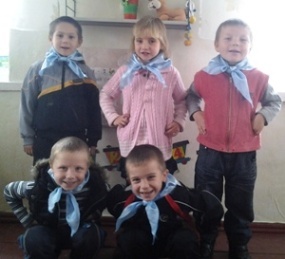 Сьогодні ми з вами будемо вивчати дуже цікаву тему, а яку ви самі здогадаєтеся, коли відгадаєте загадку.Що плине і ллється,Часом на камінь дереться,Як нема – все висихає, Звір і птах помирає. (Вода)Так, ми будемо сьогодні говорити про знайому незнайомку – воду. А чому вона незнайомка ви зрозумієте коли будете уважно слухати на уроці.ІІІ. Мотивація навчальної діяльності.При вивченні нової теми ми маємо плідно працювати. Наше завдання: згадати свої спостереження в природі, розповісти про них, відгадувати загадки, уважно слухати пояснення, цікаві казки, аналізувати роботу в групах. А головне – бути кмітливим та активним.Девіз нашого уроку:Активним і уважним будьІ про кмітливість не забудь, Видумуй, пробуй і твори! Розум і фантазію прояви!Урок читання в 4 класі.Тема:  Олександр Пушкін «Казка про царя Салтана…»Мета: Ознайомити учнів з особистістю видатного російського поета О. Пушкіна, викликати інтерес до його творчості; зацікавити учнів змістом казки, привернути увагу до засобів характеристики поетичних образів; вчити зіставляти епізоди тексту з ілюстраціями; знаходити зачин, основну частину, кінцівку тексту.Обладнання: Портрет О.С. Пушкіна, книги для виставки «Казки» О.С. Пушкіна, ілюстрації до «Казки про царя Салтана…»,  картки зі словами, два конверти.Хід урокуІ. Організаційний момент. Мотивація навчальної діяльності.Привітання Вчитель:Пролунав дзвінок,                 Розпочав урок.	В небі пташечка літає,Учні: Посміхнемось, привітаємо.Вчитель: За віконцем вітерецьУчні: Помахаємо , молодець!Вчитель: Дощик десь не за горами,Учні: Ми потупаємо ногами.Вчитель: Урок починаємо,                За парти сідаємо.А зараз зробимо рекламу.ІІ. Актуалізація відомих знань, умінь і навичок.1.Розминка для очейПальмінг очей (уявляємо Буратіно з довгим носом і в уяві пишемо своє ім'я).Заплющте очі та уявіть чорне поле. Тепер малюємо носом маленьку букву о. Всередині неї – ще меншу, а потім ще меншу і т. ін.. Розплющте очі зробіть китайські оченята і посміхніться.   2.Розчитування- Прочитати 3-й ряд таблиці, добавляючи звук[о].2.СкоромовкаТри кролики на роликах.Не кролики – королики!Чи ж зможе і короваКупить кролячі роликиІ стать, як кролик, ролером?- промовити повільно;- промовити швидше;- промовити по рядку;- промовити швидко.3.ІнтонуванняПрочитати:- спокійно;- сумно;- весело;- з спонукальною інтонацією.ІІІ. Повідомлення теми і мети уроку.- Діти,  сьогодні на уроці ви ознайомитесь з новим розділом «Твори зарубіжних письменників». У 2 класі ви читали казки народів Європи, а в 3 – літературні казки зарубіжних письменників. У розділі ви прочитаєте різні за жанром твори  написані у різний час.ІV. Ознайомлення із життєвим шляхом письменника.Розповідь учителя про письменника:Олександр Пушкін народився у Москві. Це геніальний російський поет. Написані ним твори увійшли у скарбницю світової літератури.У розквіті свого таланту в 30- роках він створив низку віршованих казок: «Казку про царя Салтана..», «Казка про рибака і рибку», «Казка про золотого півника». Ці твори переклали на українську мову Максим Рильський і Наталя Забіла.Багато поколінь читачів захоплювалось чарівними образами цих казок. За їх сюжетами створені кінофільми, мультфільми, написані картини.Сьогодні ми прочитаємо уривок з казки , читаючи звертайте увагу, як змальовано характери дійових осіб, предмети побуту, як виявляється ставлення поета до зображуваного.V. Опрацювання І частини казки.1. Виразне читання учнем.- Хто дійові особи казки?- Де цар Салтан знайшов собі дружину?2. Словникова робота.А) читання «сходинок» слівВраз                     якби                     сваха Хором                  окіян                   аршинЗаразом                брехливе            обмоваСвітлиця              мудрували          велятьВибирайтеся       переймають       потайноВправи на нарощування кількості слів (спочатку читають у колонці одне слово, потім – два, три і так всю колонку)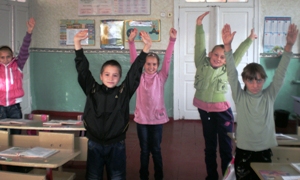 Аналогічно читають всі колонки.ФІЗКУЛЬТХВИЛИНКА3. Повторне читання І частини тексту вголос.- Чим у палаці займалися сестри цариці?4. Відтворення прочитаного. Вибіркове читання.- Що ви дізналися про трьох сестер? Прочитайте.- Чому царю полюбилась третя?- Як здійснюються мрії сестер?- Куди поїхав цар? Який наказ залишив цариці?- Хто народився у цариці?- Чому ткачиха і повариха перейняли гінця? Що було написано у листі? Прочитайте.- Як цар відреагував на лист?- Чому цариця з сином опинилися у океані?- Чому сестри і сваха Бабариха обмовили царицю?- Назвіть позитивних героїв казки і негативних. Доведіть свою думку.- Як ви оцінюєте вчинок царя; сестер?5. Гра «Дочитайте речення» (проводять учні)   6. Гра «Розклади в конвертики»(потрібно розкласти по конвертах слова, які характеризують певну дійову особу)7. Робота над 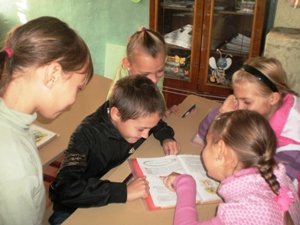 ілюстраціями. - Розгляньте ілюстрацію до казки на с.93. Який епізод зобразив художник?- Знайдіть рядочки твору, які підходять до малюнка.- Яка із намальованих дівиць майбутня цариця? Чому ви так думаєте?Якими їх зобразив автор?VІ. Підсумок уроку.Чого навчає вас ця казка?На якому етапі уроку було найцікавіше працювати?VІІ. Оцінювання. Д/З.Підготуватись до виразного читання.Зробити сенкан слова «Цариця»Урок позакласного читання в 4 класі.Тема :Святе слово – рідна мати.Мета: удосконалювати навички правильного виразного читання; вміння             аналізувати,порівнювати, доводити; розвивати критичне мислення,усне та писемне мовлення молодших школярів; виховувати віру в себе, любов до матері.Обладнання : записи на дошці, листки паперу.                                       Хід уроку.ІІ Мотивація навчальної діяльності. - А які асоціації виникають у вас, коли ви чуєте слово МАМА?«Гронування»- Напишіть центральне слово МАМА посередині аркуша. Напишіть слова і фрази,які спадають на думку  при цьому слові.- Коли всі ідеї записані на папері, давайте встановимо зв'язки між поняттями. ( Учні коментують свої записи,пояснюють чому).               Сім'я                                               родина               Затишок                                           любов               Ласкава                МАМА                   чистота                Смачні страви                                усмішка                Україна                                            квітиА зараз уважно послухайте вірш. (Вчитель читає вірші)Пісня колискова –То найперша мамина розмова,Пахне вона м'ятою і літом,Чебрецевим і суничним цвітом.За все, що маю,дякую тобі.За се, що маю і що буду мати.Ночами сняться зорі голубіІ вишні білі на причілку хати.Які слова із віршів вам запам'ятались? Запишіть їх на папері.А зараз кожен з вас складе свій вірш-сенкан (п'ятирядок) із цих слів. Мама.                                      Хто?Красива, лагідна.                    Яка?Дбає, голубить, оберігає.       Що робить?Я люблю свою матусю.         Чи люблю матусю?Берегиня.                                За що?А зараз робота в групах. Завдання: скласти з окремих складів прислів'я.ДИ  А  МА ТИ ТЕ НА РІ ПЛА БО ЧЕ ЛЯ Я ЧЕ , .(Дитина плаче, а матері боляче)Поясніть дане прислів'я. Сьогодні на уроці ми прочитаємо легенду «Кара за дитину».Хто скаже, що таке легенда. (Легенда – народний переказ про життя якоїсь особи чи незвичайну подію,оповитий казковість). Що таке, на вашу думку кара? (Кара – суворе покарання, помста)Як ви думаєте, про буде розповідатиметься у цій легенді?Чому ви так вважаєте?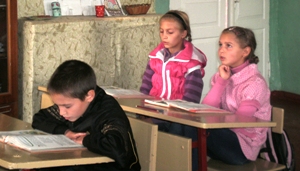 Година спілкуванняТема: Здорове харчуванняМета та завдання: поглибити знання учнів з основних правил харчування та приготування їжі; виховувати навички культури і гігієни правильного харчування, бережливого ставлення до свого здоров’я; розвивати вміння розподіляти види харчових продуктів для споживання протягом доби (сніданок, обід, вечеря); формувати мотиваційну установку на споживання корисної для здорової  їжі. 
Демонстраційні матеріали: таблиця «Складові їжі»; шапочки з написами вітамінів А, В, С, D; картки із зображеними харчовими продуктами; ілюстрації овочів та фруктів; прислів’я. 
Дидактичні матеріали: пам’ятки раціонального харчування; предметні картки до гри «Вітамінний потяг». 
І. Організаційний момент. 
1. Емоційне налаштування учнів. 
Ось дзвінок нам дав сигнал – 
Працювати час настав. 
Тож і ми часу не гаймо, 
Годину спілкування розпочинаймо. 
2. Вправа «Чарівні слова». 
Вчитель дає установку, що за його словесною командою дітям потрібно виконати рухи, але їх можна виконати тільки у тому випадку, якщо вчитель скаже «Будь ласка». 
1. Поплескайте, будь ласка, в долоні. 
2. Стукніть лівою ногою. 
3. Плигніть на місці. 
4. Помахайте сусідові по парті, будь ласка. 
5. Покажіть язика. 
6. Присядьте на стільці. 
7. Посміхніться, будь ласка. 
- Проведемо «Мозковий штурм», під час якого з’ясуємо від чого залежить здоров’я людини? 
Можливі відповіді: від спадковості, стану навколишнього середовища, способу життя людини, медичного обслуговування, правильного повноцінного харчування. 
ІІ. Оголошення теми і мети години спілкування. 
- Діти, ми поговоримо про правильне повноцінне харчування та його вплив на здоров’я людини. Ми навчимося вибирати їжу, корисну для здоров’я, яка містить вітаміни різних груп. 
ІІІ. Мотивація навчальної діяльності. 
- Отримані знання нам необхідні для того, щоб не хворіти, почувати себе бадьорими, сильними, підтягнутими і стрункими. 
ІV. Вивчення нового матеріалу. 
1. Розповідь учителя. 
- Мабуть, кожному відомі мудрі слова: «Ми їмо для того, щоб жити, а не живемо для того, щоб їсти». Дійсно, не можна вбачати мету і зміст життя в їжі. З іншого боку, важливо правильно харчуватися. Дехто вважає, що не має значення, де і як з’їсти, аби не бути голодним. Проходить певний час, і така людина починає відчувати нездужання. Треба з молодих років додержуватися правильного режиму харчування. Але що це означає? Правильний режим харчування передбачає відповідну кількість і якість продуктів, які має спожити людина, достатній вміст у них необхідних поживних речовин, раціональний розподіл їжі протягом дня, відповідну черговість страв і сприятливі умови для їх споживання. 
- Енергія, яку витрачає наш організм у процесі життєдіяльності, відновлюється лише за рахунок їжі, тому вона має бути поживною, з достатньою кількістю білків, жирів, вуглеводів, вітамінів. 
2. Робота за таблицею «Складові їжі». 

Білки – основний будівельний матеріал, організму. З них утворюються і ростуть нові клітини, завдяки чому людина росте. 
Жири – відновлюють витрати теплової енергії (тепла). Вони йдуть на зігрівання організму. 
Вуглеводи – витрачаються на роботу м’язів (фізична праця, рух, дихання, робота серця та інших органів). 
Вітаміни – речовини, необхідні для життя людини, її росту та розвитку. Особливо необхідні вітаміни для дитячого організму. Якщо вітамінів не вистачає, людина важко хворіє. Вітаміни потрібні для нормального росту і розвитку дитячого організму. В організм вітаміни потрапляють з їжею. Отже, потрібно знати, в яких продуктах є необхідні вітаміни. 
Крім того, людині потрібні мінеральні речовини – натрій, фосфор, залізо, калій, кальцій, йод тощо. 
- Отже, щоб наш організм щоденно одержував з їжею все необхідне, потрібно знати, як правильно скласти меню. Потреба організму в поживних речовинах і вітамінах залежить від пори року. Взимку організм втрачає багато тепла, тому доцільно вживати жирнішу їжу, влітку – легкі страви із сезонних продуктів. Навесні, коли свіжих овочів і фруктів обмаль, слід використовувати консервовані та морожені продукти, соки, варення. Найлегше восени, коли природа дарує нам багато овочів, фруктів, які містять необхідні вітаміни й мінеральні речовини. 
- І ще запам’ятайте і враховуйте при складанні меню, що м’ясо, особливо жирне, перетравлюється в шлунку 4-8 годин, картопля і бобові – 3-4 години, хліб – 2,5 години, молоко – 1-2 години, а найшвидше – овочі та каші. 
3. Інсценування «Ми – корисні для людини». 
(Виходять діти, на головах у них шапочки з назвами вітамінів А, В, С, D). 
Добрий день! 
Впізнали нас? 
Ми – вітаміни, 
Дуже корисні для людини. 
Вітамін А. - Я – вітамін А, сприяю росту, допомагаю нормальному зору. Мене багато в моркві, маслі, сирі, яйцях, печінці, помідорах, зеленій цибулі, гарбузі, риб’ячому жирі. 
Вітамін В. - А я – вітамін В, дуже потрібний для розумової і фізичної праці, поліпшення травлення. Міщусь в житньому хлібі, вівсяній та гречаній крупах, у горосі, квасолі, жовтку яєць, печінці, м’ясі. 
Вітамін С. - А я – вітамін С, запобігаю простуді, поліпшую кровообіг, сприяю росту, лікую цингу. Багата мною капуста, картопля, помідори, цибуля, щавель, шипшина, хрін, часник, лимони, настій хвої, чорна смородина. 
Вітамін D. - А я — вітамін D, зміцнюю кістки, запобігаю рахітові. Живу в молоці, печінці, риб’ячому жирі, житньому хлібі. 
Всі вітаміни разом. 
Хто дружить із нами буде – 
Всі незгоди позабуде. 
Виросте міцним, здоровим, 
Переможе всі хвороби. 
Вчитель. Отже, діти, треба вживати різноманітну їжу, щоб збагатити свій організм вітамінами, необхідними для нормального росту і розвитку вашого організму. 
4. Вправа «Комора здоров’я». 
Вчитель. 
Із-за гір, з-за океанів, 
І у різний, звісно, час, 
Овочі найвищих санів 
Телеграм наслали нам. 
Полюбилась їм нівроку 
Українськая землиця. 
Й поселилися без строку, 
Стали жити і плодиться. 
Людям нашим підсобляти 
І в достатку, і біді, 
Навіть стали лікувати – 
До них з серцем лиш прийди. 
Телеграма 1. 
Я – великий і бокастий, 
Жовтогрудий і смугастий. 
Я чудовий дар осінній, 
З гарним та смачним насінням. 
Хто їсть кашу цю чудову, 
Буде сильним і здоровим. (Гарбуз). 
Телеграма 2. 
Кожен знає, ця дівиця 
На городі – мов цариця. 
Коси довгі, кучеряві, 
Та ще й платтячко яскраве. 
Я смачна і вітамінна, 
І не гірше апельсина. 
Той, хто мене поважає, 
До ста років доживає. (Морква). 
Телеграма 3. 
Ой, розхвалилася, дивіться! 
Ти не схожа на царицю! 
Я від тебе красивіший: 
Червоніший і товстіший. 
Український борщ чудовий 
По усіх краях відомий. 
У борщі я головний, 
Борщ без мене не смачний! (Буряк). 
Телеграма 4. 
Я – солодка, соковита, 
Покуштуй – не схочеш пити. 
А як їстимеш саму, 
Всі хвороби прожену! (Диня). 
Телеграма 5. 
Я – смачний, кругленький, 
Маю щічки червоненькі. 
До смаку я в кожній страві. 
Роблять соки і приправи. 
Соус, борщик і салат 
Люди з радістю їдять. (Помідор). 
Телеграма 6. 
А на мене нарікають, 
Що до сліз я допікаю. 
Вибачте, та я не винна, 
Бо я лікарська рослина. 
Соком з медом почастую 
І здоров’я подарую. (Цибуля). 
Телеграма 7. 
А я хлопчик білозубий. 
Ви мене не бійтесь, люди. 
Хоч гіркий я – та корисний. 
Всім мене потрібно їсти. 
Хто мій зуб з’їдає сміло – 
Здоровим буде неодмінно. (Часник). 
Телеграма 8. 
А зелені сини й дочки 
Всі вживають залюбки. 
Нас шанують недаремно: 
Дух наш свіжий і приємний, 
На канапці, і в салаті, 
Ми і в будень, і на святі. (Огірки). 
Телеграма 9. 
Мене полюбляє кожна сім’я. 
Щоб спокійно зимувати. 
Садять всі мене багато. 
Люблять вранці й на обід, 
Так і кажуть: другий хліб. (Картопля). 
Учень, який правильно відгадав, одягає на голову шапочку із зображенням слова-відгадки і стає біля дошки.) 
Вчитель. Назвіть якнайбільше страв, які можна приготувати з цих продуктів. 
5. Гра «Вітамінний потяг». 
Ігрова дія. Вагончики з назвами вітамінів «А», «В», «С», «D» з порожніми віконечками. Дитина вставляє картинку, на якій намальовано продукти харчування, у відповідне віконечко. 
6. Формування уявлення про корисну їжу. 
а) Розповідь учителя. 
- Щоб їжа, яку ми споживаємо зміцнювала наше здоров’я, давала організму поживні речовини, забезпечувала силою енергією, приносила емоційне задоволення потрібно вибирати тільки корисні продукти. Іноді, повністю довіряючись рекламі харчових продуктів, багато хто з нас дійсно починає вірити в те, що ті самі чіпси наповнюють організм корисними вітамінами або продукти швидкого приготування зовсім не шкодять організму. Однак, це не так. Якщо добре ознайомитись зі складовим «штучних» продуктів, можна зрозуміти, що «штучна» їжа може просто шкодити здоров’ю. 
- Отже, треба вміти вибирати продукти для споживання та, звичайно, віддавати перевагу продуктам натурального походження: фрукти, ягоди, овочі, соки, каші з круп, м’ясо, риба, молочні продукти. 
б) Визначення корисних продуктів з поданих (робота в групах). 
(На дошці прикріплені малюнки із зображенням харчових продуктів: молоко, яблуко, сік, сир, картопля, чіпси, мівіна, сухарики, копчена ковбаса, компот, газований напій, кока-кола, солодощі, мед, риба, олія, морозиво, смажене м’ясо, солоний огірок, гамбургер). 
Завдання для учнів: 
І група: Вибрати і назвати корисні для здоров’я продукти. Які страви можна з них приготувати? 
ІІ група: Вибрати і назвати шкідливі для здоров’я продукти. Пояснити свій вибір. 
___________________________________
- Харчування – неодмінна умова нашого життя. Без їжі людина не може жити. З їжею ми отримуємо поживні речовини, необхідні для роботи мозку, серця, легенів, м’язів та інших органів. Їжа забезпечує наш організм енергією, яка міститься в продуктах харчування. А ще здоров’я залежить від того, як швидко і часто ми їмо, наскільки ретельно пережовуємо їжу. Отже, щоб бути здоровим, потрібно знати правила харчування. 
(На згадку про урок медична сестра вручає дітям пам’ятки). 
Пам’ятка 
- Їсти потрібно 4 рази на день в один і той самий час. Якщо дотримуватися цього правила, то у вас завжди буде хороший апетит, їжа краще засвоюватиметься. Обов’язково снідайте. 
- Їжа повинна бути різноманітною і складатися з різних продуктів. 
- Корисно їсти молочні продукти, м’ясо, рибу, багато овочів і фруктів. Не захоплюйтеся надмірно солодощами, виробами з борошна, жирною і солоною їжею. 
- Їсти потрібно правильно, добре пережовуючи. Нехтування цим правилом спричиняє шлунково-кишкові захворювання. 
- Під час вживання їжі не можна відволікатися, займатися іншими справами. Це знижує апетит і погіршує засвоєння продуктів. 
- Не можна переїдати. Переїдання є причиною багатьох хвороб. 
8. Фізкультхвилинка. 
Встаньте, діти, посміхніться. 
Землі нашій поклоніться 
За щасливий день вчорашній. 
І до сонця потягніться, 
В різні боки нахиліться, 
Веретеном покрутіться, 
Раз присядьте, два – присядьте 
І за парти тихо сядьте. 
V. Рефлексія. 
1. Інтерактивна вправа «Асоціативний кущ». 
Вчитель. Назвіть те, що дає їжа організму людини. 

2. Гра «Назвіть зайве слово». 
(Вчитель, збільшуючи темп, називає продукти харчування або страви, учні називають зайве слово). 
а) Суп, каша, борщ, буряк, вареники, вермішель, пиріжки, запіканка. 
б) Морква, капуста, буряк, картопля, м’ясо, цибуля, часник, кріп. 
в) Печиво, чай, сік, молоко, кава, компот, лимонад, вода. 
3. Обговорення ситуацій. 
1. На обід Оленка має борщ із сметаною, салат із свіжої капусти, гречану кашу з котлетою, хліб, компот. 
2. На обід Світланка має смажену картоплю з кетчупом, солоний огірок, хліб, два тістечка, газований напій. 
Вчитель. Хто з вас, діти, правильно харчується? Поясніть свою відповідь. 
4. Робота з індивідуальними картками. (У запропонованих картках з різними літерами необхідно відшукати слова – назви корисних харчових продуктів). 
О В О Ч І П Ш 
М Е Д Ф Х С О 
Ф Р У К Т И К 
Е Л О М Б Р О 
М О Л О К О Л 
Р К Т В А Ц А 
Р И Б А Ж П Д 
А Б М’ Я С О Ц 
(Овочі, мед, фрукти, молоко, риба, м’ясо). 
5. Літературна хвилинка. 
Відомі люди про раціональне харчування говорять: 
- «Якщо хочеш продовжити своє життя, приборкай свою трапезу»; 
- «Людина не живе, щоб їсти, а їсть, щоб жити»; 
- «Надмірне наповнення шлунку шкідливе для здоров’я»; 
- «Міра в їжі – то мати хорошого здоров’я». 
(Бесіда за змістом афоризмів). 
VІ. Підсумок . 
- Чого навчились? 
- Що нового ви дізналися? 
- Для чого людині потрібно їсти? 
- Якою має бути їжа? 
- Чому види їжі треба змінювати в залежності від пори року? 
Вчитель. Діти, пам’ятайте! Нема більшого багатства, як здоров’я ваше. На радість всім – і тату, й мамі ростіть усі здорові й гарні. 
Література: Сучасний урок в початковій школі: традиції та іновації (навчально-методичний посібник)/Г.О. Анісімова, О.В. Нікулочкіна.- Тернопіль: Мандрівець, 3013.-104с.Іноваційні технології в початковій школі/ Автори-упорядники: В.П. Темячук, О.В. Лесіна. 2-ге вид.-Х.:Основа, 2008.-233с.Будна Н.О. Уроки з курсу «Основи здоров’я». 4 клас [Текст] / Н.О. Будна. – Тернопіль: Навчальна книга «Богдан», 2005. – 128 c.  Власенко І.С. Тестовий зошит з основ здоров’я. 2 клас [Текст] / І.С. Власенко. – Харків: Країна мрій, 2009. 
3. Ісаєнко О.В. Основи здоров’я, 3 клас [Текст] / О.В. Ісаєнко. – Харків, 2009.  Митохір Н.Б. Уроки з курсу «Основи здоров’я». 3 клас [Текст] / Н.Б. Митохір. – Тернопіль: Навчальна книга «Богдан», 2004Розкажи мені - і я забуду.Покажи мені - і я зрозумію.Примусь мене зробити —і я навчуся!                               КонфуційУрок має бути:Ми будемо:- цікавим;- навчальним;- продуктивним.- уважні;- активні;-працьовиті.123456789101112131415161БВДЖКСНЧФРСЛНККВДББЖДЛКГСДХВ2ШКХРСМНШКТЖМГЛБГДГКРЦНСТВГЧНХЛТВ3ФТРВБЛЗНСКВЖВГЖГПЛТРЦВЧЛХТДНКЛЗР4ДМВПВСБСКНСГШТШНЦНФЛПТСПЖДГЖВДТН5ЦКБЩВЧВХДННЗСВХЧНТКМБРВРВТБРЩВЧК6 ТКРЛЛХВБЖЛЛТПЧВЖЦКЧКТЛРМЛЧЗМДЗЗШ7ВДГРЗДРНЧТШПХМНРБЗГНВЧФТБЛТПФСШМ8ЗРБНВРТНПШКМТЛВКРВДВЧХЖКТРШЛМБЗД9ДРСПФРСКЧБЧМВЗТФПКТЦВМЛЖГЛЧРХЛВН